US History: Road to Revolution ActivityHistorical Question: How did the colonists feel as a result of British actions after the French & Indian War? Use each of the following terms at least once within the chart to answer the question. You don’t have to provide a formal definition, but show your knowledge by using each in a sentence properly.Proclamation of 1763Sugar ActTownshend ActsTea ActCoercive (aka Intolerable) ActsCurrency ActQuebec ActBoston MassacreBoston Tea PartyFirst Continental CongressSecond Continental CongressLexington and ConcordPatriotsToriesPaul Revere’s “The Boston Massacre”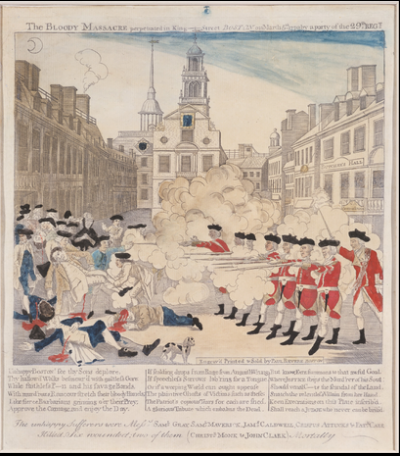 Based on the print…What seems to be important to Paul Revere, the person who created this?What does he want us to know?What’s something he chose to do in this work?What’s interesting or effective about his choices?How does Revere present a poor representation of events? Some of the colonists felt…When…FrustratedJoyDisregardedAnticipationFearSome of the colonists felt…When…SurpriseAdd one more (your choice)